АДМИНИСТРАЦИЯ КРАСНОСЕЛЬКУПСКОГО РАЙОНАПОСТАНОВЛЕНИЕ«12» февраля 2024 г.                                                                          № 40-Пс. КрасноселькупО внесении изменений в раздел II Административного регламента предоставления муниципальной услуги «Выдача разрешения (дубликата или копии разрешения) на право организации розничного рынка»В целях приведения муниципальных нормативных правовых актов в соответствие с действующим законодательством, руководствуясь распоряжением Администрации Красноселькупского района от 04.04.2022 № 159-Р «О порядке разработки и утверждения административных регламентов предоставления муниципальных услуг», Уставом муниципального округа Красноселькупский район Ямало-Ненецкого автономного округа, Администрация Красноселькупского района постановляет: 1. Утвердить прилагаемые изменения, которые вносятся в раздел II  Административного регламента предоставления муниципальной услуги «Выдача разрешения (дубликата или копии разрешения) на право организации розничного рынка», утвержденного постановлением Администрации Красноселькупского района от 15 июля 2022 года          № 257-П.2. Опубликовать настоящее постановление в газете «Северный край» и разместить на официальном сайте муниципального округа Красноселькупский район Ямало-Ненецкого автономного округа.3. Настоящее постановление вступает в силу с момента его опубликования.Глава Красноселькупского района				            Ю.В. ФишерИЗМЕНЕНИЯ,которые вносятся в раздел II Административного регламента предоставления муниципальной услуги «Выдача разрешения (дубликата или копии разрешения) на право организации розничного рынка», утвержденного постановлением Администрации Красноселькупского района от 15 июля 2022 года № 257-П1. В разделе II:1.1. Пункт 2.13.8 изложить в следующей редакции:«2.13.8. Требования к помещению должны соответствовать санитарным правилам СП 2.2.3670-20 «Санитарно-эпидемиологические требования к условиям труда», утвержденным постановлением Главного государственного санитарного врача Российской Федерации от 02 декабря 2020 года № 40.».1.2.Пункт 2.13.10 изложить в следующей редакции: «2.13.10. На территории, прилегающей к зданию, в котором Уполномоченным органом предоставляется муниципальная услуга, оборудуются места для парковки транспортных средств. Доступ заявителей к парковочным местам является бесплатным.На парковке общего пользования выделяется не менее 10% мест (но не менее одного места) для бесплатной парковки транспортных средств, управляемых инвалидами I, II групп, и транспортных средств, перевозящих таких инвалидов и (или) детей-инвалидов. На граждан из числа инвалидов III группы распространяются нормы настоящего абзаца в порядке, определяемом Правительством Российской Федерации. На указанных транспортных средствах должен быть установлен опознавательный знак «Инвалид» и информация об этих транспортных средствах должна быть быть размещена в государственной информационной системе «Единая централизованная цифровая платформа в социальной сфере». Указанные места для парковки не должны занимать иные транспортные средства, за исключением случаев, предусмотренных правилами дорожного движения.».Приложение УТВЕРЖДЕНЫпостановлением Администрации Красноселькупского района от «12» февраля 2024 г. № 40-П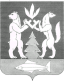 